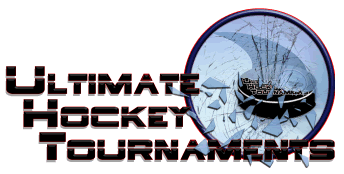 UHT, LLC477 Dunlay Street
Wood Dale, IL 60191Phone: 630/ 336-6160TO:     Hockey TeamsRE:   	COVID Policies for TournamentsUHT has been working to navigate the guidelines and directives from each county and state public health officials, as well as recommendations and guidelines from USA Hockey and its Regional affiliates. We want to ensure that we are providing a safe environment for our teams, players and parents to play hockey. UHT has developed this COVID plan to give teams a framework for what they’ll need to do to ensure we are minimizing the potential to transmit COVID-19 at UHT activities. This is a shared responsibility: We ask each team to read and understand the policies in this document so you can play your part in creating an environment that safeguards the health of our tournaments.Because we expect the COVID Policies to change from time to time, especially as new guidance is issued, all Tournament entries should check for updates and watch communication from UHT to be sure they are complying with all policies. This plan is not intended to be a substitute for medical advice or treatment or a medical diagnosis. Teams are expected to actively monitor their health for signs and symptoms of COVID-19. We ask that all teams follow these policies and procedures for checking the health of members before they attend UHT activities. Teams should report when they’re feeling sick or experiencing symptoms of COVID-19. Teams should understand that it is critical to not participate in any UHT activities when experiencing any of these symptoms.Before heading to a rink, teams should read all policies and procedures for the facility where a tournament is taking place. UHT expects all teams to comply with all rules and regulations required by a facility or organization. Teams should also remember to self-screen for any signs and symptoms of COVID-19 before arriving at a tournament. Anyone who is showing signs or symptoms of COVID-19, or who has been exposed to it, should NOT attend a tournament. There will be designated entry and exit points for skaters coming and going from each rink. Skaters should follow coaches’ directions, as well as posted signs, to leave the rink safely after an activity. There should be no after-game socializing or interaction at the rinks.UHT staff and rink staff will clean the rink regularly and follow all CDC and PHMDC guidelines for disinfecting surfaces. Teams should notify UHT or rink staff immediately if they think the rink isn’t being cleaned appropriately and report any chronic or repeated problems to the regional affiliates.REFUNDS: We are giving full refunds to teams if we have to cancel any tournaments. If a team has to pull out outside of 14 days we will give full refunds if it is COVID related. UHT is sanctioned by USA Hockey and follows the Affiliates policies on all issues including COVID.Sincerely yours,John Schwarzwww.ultimatetournaments.net         630.336.6160